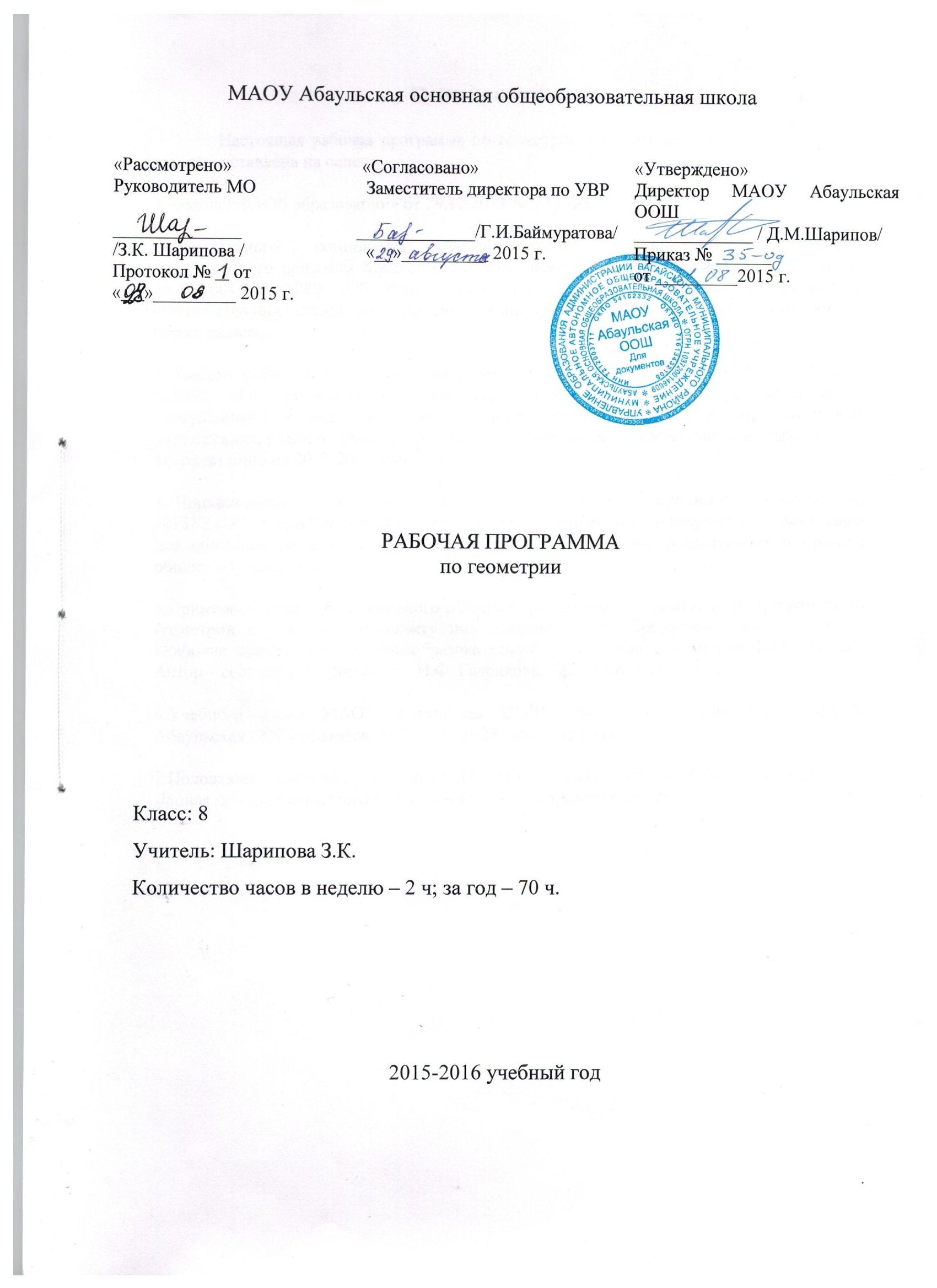 Пояснительная записка              Настоящая рабочая программа по геометрии 8 класса для общеобразовательной школы составлена на основе: 1.Закона РФ «Об образовании» от 29.12.2013 № 273-ФЗ; 2.Федерального компонента государственного образовательного стандарта, утвержденного приказом Министерства образования и науки Российской Федерации от 05.03.2004 № 1089 «Об утверждении федерального компонента государственных образовательных стандартов начального общего, основного и среднего (полного) общего образования»;3.Приказа министерства образования и науки Российской Федерации от 27.12.2011 года №2885 «Об утверждении федерального перечня учебников, рекомендованных (допущенных) к использованию в образовательном процессе в образовательных  учреждениях, реализующих программы общего образования и имеющих государственную аккредитацию на 2012-2013 учебный год;4. Приказа министерства образования и науки Российской Федерации от 09.03.2004 года №1312 «Об утверждении федерального базисного учебного и примерных учебных планов для  общеобразовательных  учреждений Российской Федерации, реализующих программы общего образования»;5.Примерной программы основного общего образования по  геометрии и Программы по геометрии к учебному комплекту под редакцией А.В. Погорелова для 7-9 классов «Рабочие программы для общеобразовательных учреждений. Геометрия 7-11 классы.» Автор – составитель программы: Н.Ф. Гаврилова, - М.: ВАКО, 2012 год; 6.Учебного плана МАОУ Абаульская ООШ, утвержденного директором МАОУ Абаульская ООШ приказом № 25 – од от 28  мая 2015 года.7.Положения о рабочей программе МАОУ Абаульская ООШ от 26.05.2014 года №25/1- одДанная программа рассчитана на 2 часа изучения предмета в неделю.Цели изучения геометрии:Изучение геометрии на ступени основного общего образования направлено на достижение следующих целей: овладение системой математических знаний и умений, необходимых для применения в практической деятельности, изучения смежных дисциплин, продолжения образования;интеллектуальное развитие, формирование качеств личности, необходимых человеку для полноценной жизни в современном обществе, свойственных математической деятельности: ясности и точности мысли, критичности мышления, интуиции, логического мышления, элементов алгоритмической культуры, пространственных представлений, способности к преодолению трудностей;формирование представлений об идеях и методах математики как универсального языка науки и техники, средства моделирования явлений и процессов;воспитание культуры личности, отношения к математике как к части общечеловеческой культуры, играющей особую роль в общественном развитии;дать учащимся систематизированные сведения о четырехугольниках и их свойствах;овладение системой математических знаний и умений, необходимых в практической деятельности, продолжения образования;приобретение опыта планирования и осуществления алгоритмической деятельности;освоение навыков и умений проведения доказательств, обоснования выбора решений;приобретение умений ясного и точного изложения мыслей; -развить пространственные представления и умения, помочь освоить основные факты и методы планиметрии;научить пользоваться геометрическим языком для описания предметов.Общая характеристика учебного предмета        Геометрия – один из важнейших компонентов математического образования, необходимая для приобретения конкретных знаний о пространстве и практически значимых умений, формирования языка описания объектов окружающего мира, для развития пространственного воображения и интуиции, математической культуры, для эстетического воспитания учащихся. Изучение геометрии вносит  вклад в развитие логического мышления, в формирование понятия доказательства.       Целью изучения курса геометрии является систематическое изучение свойств геометрических фигур на плоскости, развитие логического мышления и подготовка аппарата, необходимого для изучения смежных дисциплин и курса стереометрии в старших классах.Курс характеризуется рациональным сочетанием логической строгости и геометрической наглядности. Увеличивается теоретическая значимость изучаемого материала, расширяются внутренние логические связи курса, повышается роль дедукции, степень абстракции изучаемого материала. Учащиеся овладевают приемами аналитико-синтетической деятельности при доказательстве теорем и решении задач. Систематическое изложение курса позволяет начать работу по формированию представлений учащихся о строении математической теории, обеспечивает развитие логического мышления школьников. Изложение материала характеризуется постоянным обращением к наглядности, использованием рисунков и чертежей на всех этапах обучения и развитием геометрической интуиции на этой основе. Целенаправленное обращение к примерам из практики развивает умение учащихся вычленять геометрические факты и отношения в предметах и явлениях действительности, использовать язык геометрии для их описания.  Место учебного предмета «Геометрия» в учебном плане        В соответствии с учебным планом МАОУ «Абаульская ООШ» данная программа рассчитана на преподавание курса геометрии в 8 классе в объеме 2 часов в неделю, всего 70 часов. Учебно-тематический  план по геометрии8 класс ( 70 ч. в год)Содержание тем учебного предмета ( 68 часов)Четырехугольники (18 часов)Определение четырехугольника. Параллелограмм, его признаки и свойства. Прямоугольник, ромб, квадрат и их свойства.Теорема Фалеса. Средняя линия треугольника.Трапеция. Средняя линия трапеции. Пропорциональные отрезкиОсновная цель – дать учащимся систематизированные сведения о четырехугольниках и их свойствах.Доказательства большинства теорем данного раздела проводятся с опорой на признаки равенства треугольников, которые используются и при решении задач в совокупности с применением новых теоретических фактов. Поэтому изучение темы можно организовать как процесс обобщения и систематизации знаний учащихся о свойствах треугольников, осуществив перенос усвоенных методов на новый объект изучения.В теоретической части раздела рассматриваются в основном свойства изучаемых четырехугольников, необходимые для дальнейшего построения теории. Однако для решения задач можно использовать и факты, вынесенные в задачи.Основное внимание при изучении темы следует направить на решения задач, в ходе которых отрабатываются практические умения применять свойства и признаки параллелограмма и его частных видов, необходимые для распознавания конкретных видов четырехугольников и вычисления их элементов.Рассматриваемая в теме теорема Фалеса (теорема о пропорциональных отрезках) играет вспомогательную роль в построении курса. Воспроизведения ее доказательства необязательно требовать от учащихся. Примером применения теоремы Фалеса является доказательство теоремы о средней линии треугольника. Теорема о пропорциональных отрезках используется при изучении следующей темы – в доказательстве теоремы о косинусе угла прямоугольного треугольника.Теорема Пифагора (18часов)Синус, косинус и тангенс острого угла прямоугольного треугольника. Теорема Пифагора. Расстояние между двумя точками на координатной плоскости. Неравенство треугольника. Перпендикуляр и  наклонная к прямой. Соотношение между сторонами и углами в прямоугольном треугольнике. Значение тригонометрических функций для углов 300, 450, 600.Основная цель – сформировать аппарат решения прямоугольных треугольников, необходимый для вычисления элементов геометрических фигур на плоскости и в пространстве.Изучение теоремы Пифагора позволяет существенно расширить круг геометрических задач, решаемых школьниками, давая им в руки вместе с признаками равенства треугольников достаточно мощный аппарат решения задач.В ходе решения задач учащиеся усваивают основные алгоритмы решения прямоугольных треугольников, при проведении практических вычислений учатся находить с помощью таблиц или калькуляторов значения синуса, косинуса и тангенса угла, а в ряде задач использовать значения синуса, косинуса и тангенса углов в 300, 450, 600.Соответствующие умения являются опорными для решения вычислительных задач и доказательств ряда теорем в курсе планиметрии и стереометрии. Кроме того, они используются и в курсе физики.В конце темы учащиеся знакомятся с теоремой о неравенстве треугольника. Тем самым пополняются знания учащихся о свойствах расстояний между точками. Следует заметить, что наиболее важным с практической точки зрения является случай, когда данные точки не лежат на одной прямой, т.е. свойство сторон треугольника. Его полезно закрепить на ряде примеров. В то же время воспроизведения доказательства теоремы можно в обязательном порядке от учащихся не требовать.Материал темы следует дополнить изучением формулы расстояния между точками на координатной прямой.Декартовы координаты на плоскости (11 часов)Прямоугольная система координат на плоскости. Координаты середины отрезка. Расстояние между точками. Уравнение окружности и прямой. Координаты точки пересечения прямых. График линейной функции. Синус, косинус и тангенс углов от 0 до 180 градусов.Основная цель - ввести в арсенал знаний учащихся сведения о координатах,необходимые для применения  координатного метода исследования геометрических объектов.          Метод координат позволяет многие геометрические задачи перевести на язык алгебраических формул и уравнений.          Важным этапом применения этого метода является выбор осей координат. В каждом конкретном случае оси координат целесообразно распологать относительно рассматриваемых фигур так, чтобы соответствующие уравнения были как можно более простыми.Движение (9 часов)Движение и его свойства. Симметрия относительно точки и прямой. Поворот. Параллельный перенос и его свойства. Понятие о равенстве фигур.Основная цель – познакомить учащихся с примерами геометрических преобразований.Поскольку в дальнейшем движения не применяются в качестве аппарата для решения задач и изложения теории, можно рекомендовать изучение материала в ознакомительном порядке, т.е. не требовать от учащихся воспроизведения доказательств. Однако основные понятия – симметрия относительно точки и прямой, параллельный перенос – учащиеся должны усвоить на уровне практических применений.Векторы (10 часов)Вектор. Абсолютная величина и направление вектора. Координаты вектора. Равенство векторов. Координаты вектора. Сложение векторов и его свойства. Умножение вектора на число. (Коллинеарные векторы). Скалярное произведение векторов. Угол между векторами. (Проекция на ось. Разложение вектора по координатным осям).Основная цель – познакомить учащихся с элементами векторной алгебры и их применением для решения геометрических задач, сформировать умение производить операции над векторами.Основное внимание следует уделить формированию практических умений учащихся, связанных с вычислением координат вектора, его абсолютной величины, выполнением сложения и вычитания векторов, умножения вектора на число. Причем наряду с операциями над векторами в координатной форме следует уделить большое внимание операциям в геометрической форме. Действия над векторами в координатной и геометрической формах используются при параллельном изучении курса физики.  6. Повторение. (2 часа)Требования к уровню подготовки  учащихся 8 классаВ результате изучения геометрии ученик должензнать/понимать определения параллелограмма, ромба, прямоугольника, квадрата и трапеции, виды трапеций,  формулировки свойств и признаков параллелограмма, ромба, прямоугольника, квадрата и равнобедренной трапеции,  теоремы о средней линии треугольника, трапеции; теорему Пифагора и обратную ей теорему, область применения, пифагоровы тройки; перпендикуляр, наклонная, проекция;  определения симметричных точек и фигур относительно прямой и точки; определения синуса, косинуса и тангенса острого угла прямоугольного треугольника; значения синуса, косинуса и тангенса для углов 30, 45 и 60, метрические соотношения; возможные случаи взаимного расположения прямой и окружности, определение касательной, свойство и признак касательной; определения вектора и равных векторов; законы сложения векторов, определение разности двух векторов;  знать, какой вектор называется противоположным данному; коллинеарные векторы, скалярное произведение векторов, угол между векторами; какой вектор называется произведением вектора на число; уравнение окружности, прямой; координаты середины отрезка; расстояние между точками; преобразование фигур на плоскости;  движение: симметрия относительно точки, прямой; поворот; параллельный перенос. уметь применять свойства четырехугольника, параллелограмма, ромба, прямоугольника, квадрата, трапеции в решении задач, а также их признаки; строить симметричные точки и распознавать фигуры, обладающие осевой симметрией и центральной симметрией. решать задачи с применением теоремы Пифагора, теоремы обратной теореме Пифагора; строить проекцию, перпендикуляр,  находить наклонную, перпендикуляр, расстояние, применять в решении задач свойства средней линии треугольника и трапеции; записывать уравнение окружности; находить координаты середины отрезка, расстояние между точками; решать задачи с применением метода координат; применять формулы, связывающие тригонометрические функции одного и того же аргумента; применять значения синуса, косинуса, тангенса в решении задач с применением тригонометрии, o доказывать изученные теоремы и применять их при решении задач; строить сумму и разность двух и более данных векторов, пользуясь правилами треугольника, параллелограмма, многоугольника; формулировать свойства умножения вектора на действительное число; изображать и обозначать векторы, откладывать от данной точки вектор, равный  данному пользоваться языком геометрии для описания предметов окружающего мира; распознавать геометрические фигуры, различать их взаимное расположение;  изображать геометрические фигуры; выполнять чертежи по условию задач; осуществлять преобразования фигур; вычислять значения геометрических величин (длин, углов, площадей, объемов), находить стороны, углы четырехугольников,  решать геометрические задачи, опираясь на изученные свойства фигур и отношений между ними, применяя дополнительные построения, алгебраический аппарат, идеи симметрии; проводить доказательные рассуждения при решении задач, используя известные теоремы, обнаруживая возможности для их использования;  использовать приобретенные знания и умения в практической деятельности и повседневной жизни для: описания реальных ситуаций на языке геометрии; расчетов, включающих простейшие формулы; решения практических задач, связанных с нахождением геометрических величин (используя при необходимости справочники и технические средства); построений геометрическими инструментами (линейка, угольник, циркуль, транспортир).Материально-техническое обеспечение учебного предмета.Основная литература: Погорелов А.В. Геометрия. Учебник для 7-9 кл. общеобразовательных учреждений. – М.: Просвещение, 2005г.Дополнительная литература:1.Сборник  Рабочие программы общеобразовательных учреждений. Геометрия. 7-11 классы. Составитель: Н.Ф. Гаврилова. – М.: ВАКО, 2012 г.2.Гусев В.А., Медяник А.И. Дидактические материалы по геометрии для 8 класса. М.: Просвещение, 2009.3.Зив Б.Гу Мейлер В.М., Баханский В.Ф. Задачи по геометрии для 7—11 классов. М.: Просвещение, 2001.4.Алтынов П.И. Геометрия, 7—9 классы. Тесты: Учебно-методическое пособие. М.: Дрофа, 2000.5.Н.Б.Мельникова. Поурочное  планирование по геометрии в 8 классе. Издательство «Экзамен», Москва, 2009.6.Л.Ю.Березина, Н.Б.Мельникова и др. Геометрия в 7-9 классах (Методические рекомендации к преподаванию курса геометрии по уч. пособию А.В.Погорелова.М.:Просвещение, 1990Специфическое сопровождение (оборудование)классная доска с набором магнитов  для крепления таблиц;Интерактивная доска; персональный компьютер; мультимедийный проектор;демонстрационные измерительные инструменты и приспособления (размеченные и неразмеченные линейки, циркули, транспортиры, наборы угольников, мерки);демонстрационные пособия для изучения геометрических величин (длины, периметра, площади): палетка, квадраты (мерки) и др.;демонстрационные пособия для изучения геометрических фигур: модели геометрических фигур и тел, развертки геометрических тел;демонстрационные таблицы.Информационное сопровождение:Сайт ФИПИ;Сайт газеты «Первое сентября»;Сайт «uztzt».№ темыНазвание темыКоличество часовКоличество к / работ1Четырехугольники.1822Теорема Пифагора.1823Декартовы координаты на плоскости.1114Движение.915Векторы.1016Итоговое повторение.40